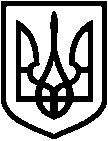 СВАТІВСЬКА РАЙОННА ДЕРЖАВНА АДМІНІСТРАЦІЯ ЛУГАНСЬКОї ОБЛАСТІРОЗПОРЯДЖЕННЯголови районної державної адміністрації17.01.2018 		м. Сватове	№ 42Про внесення змін до кошторисних призначень, помісячного розпису асигнувань загального фонду, передбачених відділу освіти райдержадміністрації в районному бюджеті на  2018 рік         З метою ефективного використання бюджетних коштів, керуючись           ст. 23 Бюджетного кодексу України, п.16 рішення сесії Сватівської районної ради від 20 грудня 2017 року  № 25/2 «Про районний бюджет на 2018 рік»,       ст. ст. 18, 34, 41  Закону України «Про місцеві державні адміністрації»: 1. Внести зміни до кошторисних призначень, передбачених відділу освіти райдержадміністрації у загальному фонді районного бюджету на 2018 рік, згідно з додатком.2. Управлінню фінансів райдержадміністрації (Кодацький М.В.) внести відповідні зміни до помісячного розпису видатків загального фонду районного бюджету, відділу освіти райдержадміністрації  (Юхновець О.П.)  внести відповідні зміни до кошторису відділу освіти райдержадміністрації на 2018 рік.3. Контроль за виконанням цього розпорядження покласти на заступника голови райдержадміністрації Лемешко Г.А. Голова райдержадміністрації					Д.Х.МухтаровДодаток      до розпорядження голови                                                                          райдержадміністрації                                                                          від 17.01.2018 № 42				Змінидо кошторисних призначень, помісячного розпису асигнувань загального фонду  відділу освіти райдержадміністрації на  2018 рікКерівник апарату райдержадміністрації	                                       Н.М. НаугольнаКФККод Найменування статті доходів та видатківмісяцьЗагальний фондЗагальний фондСпеціальний фондСпеціальний фондКФККод Найменування статті доходів та видатківмісяцьЗбільшити (грн)Зменшити (грн.)Збільшити (грн)Зменшити (грн.)ВИДАТКИ06110202111Заробітна плата січень141336,0006110202111Заробітна плата лютий141336,0006110202120Нарахування на оплату працісічень33163,0006110202120Нарахування на оплату працілютий33163,0006110202275Оплата інших енергоносіївсічень174499,0006110202275Оплата інших енергоносіївлютий174499,00348998,00348998,00